Assemblies of the Member States of WIPOFifty-Seventh Series of MeetingsGeneva, October 2 to 11, 2017OfficersWIPO GENERAL ASSEMBLYWIPO CONFERENCEWIPO COORDINATION COMMITTEEPARIS UNION ASSEMBLYPARIS UNION EXECUTIVE COMMITTEEBERNE UNION ASSEMBLYBERNE UNION EXECUTIVE COMMITTEEMADRID UNION ASSEMBLYHAGUE UNION ASSEMBLYNICE UNION ASSEMBLYLISBON UNION ASSEMBLYLOCARNO UNION ASSEMBLYIPC [INTERNATIONAL PATENT CLASSIFICATION] UNION ASSEMBLYPCT [PATENT COOPERATION TREATY] UNION ASSEMBLYBUDAPEST UNION ASSEMBLYVIENNA UNION ASSEMBLYASSEMBLY OF THE WIPO COPYRIGHT TREATYASSEMBLY OF THE WIPO PERFORMANCES AND PHONOGRAMS TREATYASSEMBLY OF THE PATENT LAW TREATYASSEMBLY OF THE SINGAPORE TREATY ON THE LAW OF TRADEMARKSASSEMBLY OF MARRAKESH TREATY TO FACILITATE ACCESS TO PUBLISHED WORKS FOR PERSONS WHO ARE BLIND, VISUALLY IMPAIRED OR OTHERWISE PRINT DISABLED[End of document]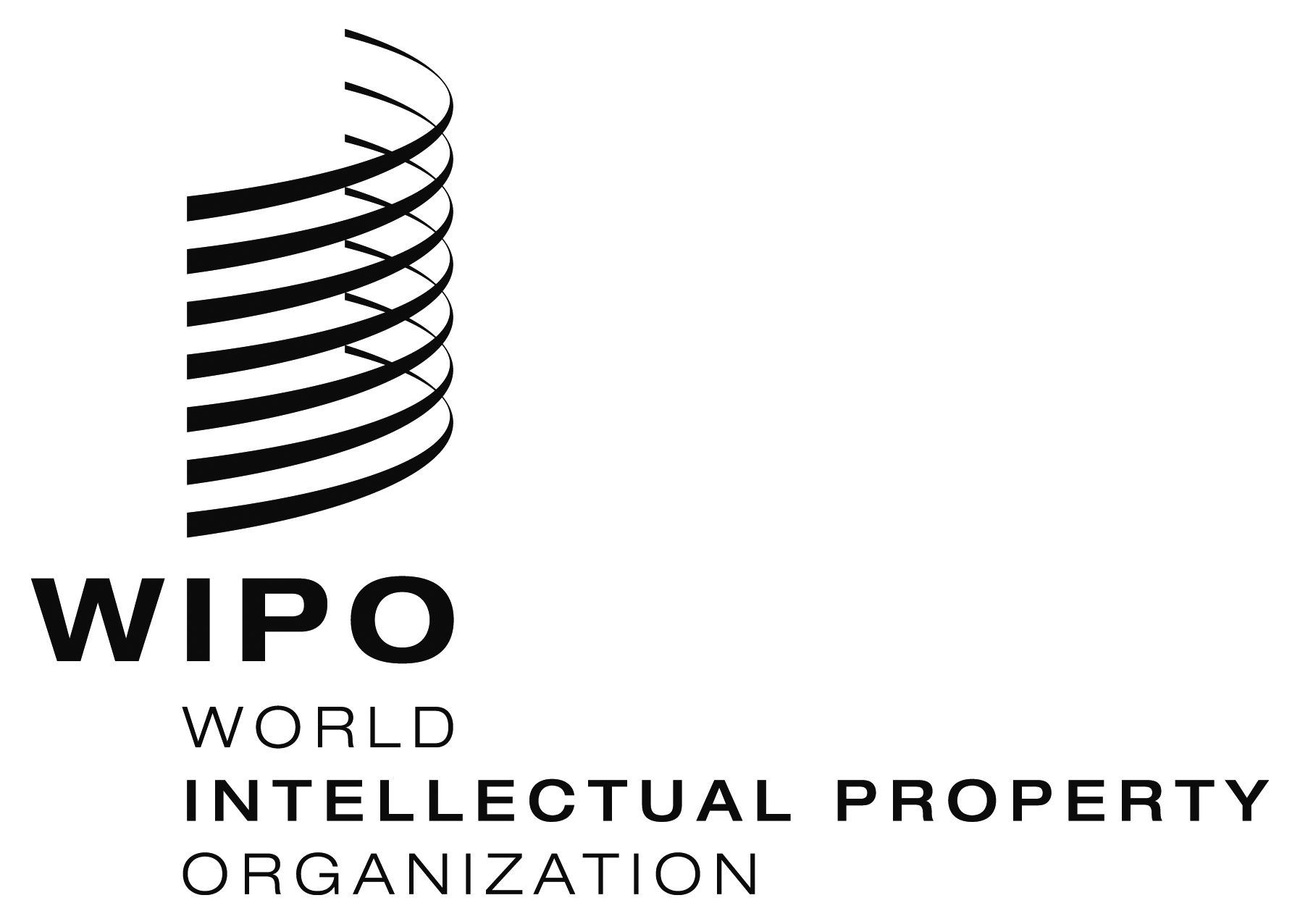 EA/57/INF/3    A/57/INF/3    A/57/INF/3    ORIGINAL:  English  ORIGINAL:  English  ORIGINAL:  English  DATE:  OCTOBER 11, 2017DATE:  OCTOBER 11, 2017DATE:  OCTOBER 11, 2017Chair:duong Chi Dung (Mr.)(Viet Nam)Vice-Chairs1::Tudor ULIANOVSCHI (Mr.)(Republic of Moldova)::Coly SECK (Mr.)(Senegal)Chair::Manuel GUERRA zamarro (Mr.)(Mexico)Vice-Chairs::Mariya SIROTINA (Ms.)(Kazakhstan):Anatole Fabien NKOU (Mr.)(Cameroon)Chair::Daniiar MUKASHEV (Mr.)
(Kyrgyzstan)Vice-Chairs::Yukio ONO (Mr.)(Japan):Faizal Chery SIDHARTA (Mr.)(Indonesia)Chair::Bemanya TWEBAZE (Mr.) (Uganda)Vice-Chairs::SHEN Changyu (Mr.) (China):Maximiliano SANTA CRUZ (Mr.) (Chile)Chair::José Luis SALAZAR LÓPEZ (Mr.)(Colombia)Vice-Chairs::CHEN Zhuo (Mr.)(China):Yukio ONO (Mr.)(Japan)Chair::Abdelsalam AL ALI (Mr.)(United Arab Emirates)Vice-Chairs::TANG Zhaozhi (Mr.)(China):Lilia BOLOCAN (Ms.)(Republic of Moldova)Chair::Manuel GUERRA ZAMARRO (Mr.)(Mexico)Vice-Chairs::Sumit SETH (Mr.)(India):Gea LEPIK (Ms.)(Estonia)Chair::Nikoloz GOGILIDZE (Mr.)(Georgia)Vice Chairs::CUI Shoudong (Mr.)(China):Sumit SETH (Mr.)(India)Chair::Oliver HALL ALLEN (Mr.)(European Union)Vice-Chairs::JUNG Dae Soon (Mr.)(Republic of Korea):Lamine Ka MBAYE (Mr.)(Senegal)Chair::Miguel Ángel MargÁin GONZáLEZ (Mr.)(Mexico)Vice-Chairs::LIN Junqiang (Mr.)(China):Robert ULLRICH (Mr.)(Austria)Chair::João PINA DE MORAIS (Mr.)(Portugal)Vice-Chairs:Reza DEHGHANI (Mr.)(Iran (Islamic Republic of)):Csaba BATICZ (Mr.)(Hungary)Chair::Jamshed KHAMIDOV (Mr.)(Tajikistan)Vice-Chairs::SONG Jianhua (Ms.)(China):Gustavo MEIJIDE (Mr.)(Argentina)Chair::Marin CEBOTARI (Mr.)(Republic of Moldova)Vice-Chairs::HU Wenhui (Mr.)(China):Daniel Roberto PINTO (Mr.)(Brazil)Chair::Sandris LAGANOVSKIS (Mr.)(Latvia)Vice-Chairs::HE Zhimin (Mr.)(China):Lamine Ka MBAYE (Mr.)(Senegal )Chair::Maximiliano SANTA CRUZ (Mr.)(Chile)Vice-Chairs::WU Kai (Mr.)(China):Patrick ANDERSSON (Mr.)(Sweden)Chair::JUNG Dae Soon (Mr.)(Republic of Korea)Vice-Chair::Robert ULLRICH (Mr.)(Austria):Chair::Manuel GUERRA ZAMARRO (Mr.)(Mexico)Vice-Chairs::Zoltán NEMESSÁNYI (Mr.) (Hungary):Kamran IMANOV (Mr.)(Azerbaijan)Chair::María Inés RODRÍGUEZ (Ms.)(Argentina)Vice-Chairs::YU Cike (Mr.)(China):Zoltán NEMESSÁNYI (Mr.)(Hungary)Chair::Ljupco GJORGJINSKI (Mr.)(The former Yugoslav
  Republic of Macedonia)Vice-Chairs::Mohammed AL BALUSHI (Mr.)(Oman):Mariya SIROTINA (Ms.)(Kazakhstan)Chair::Vancho KARGOV (Mr.)(The former Yugoslav
  Republic of Macedonia)Vice-Chair::Yukio ONO (Mr.)(Japan):Chair::Mohamed EL SELMI (Mr.)(Tunisia)Vice-Chairs::Mark SCHAAN (Mr.)(Canada)(India):Abdelsalam AL ALI (Mr.)(United Arab Emirates)(Canada)